Abschätzung des Beitrags der Biomasse
zur Energiewende 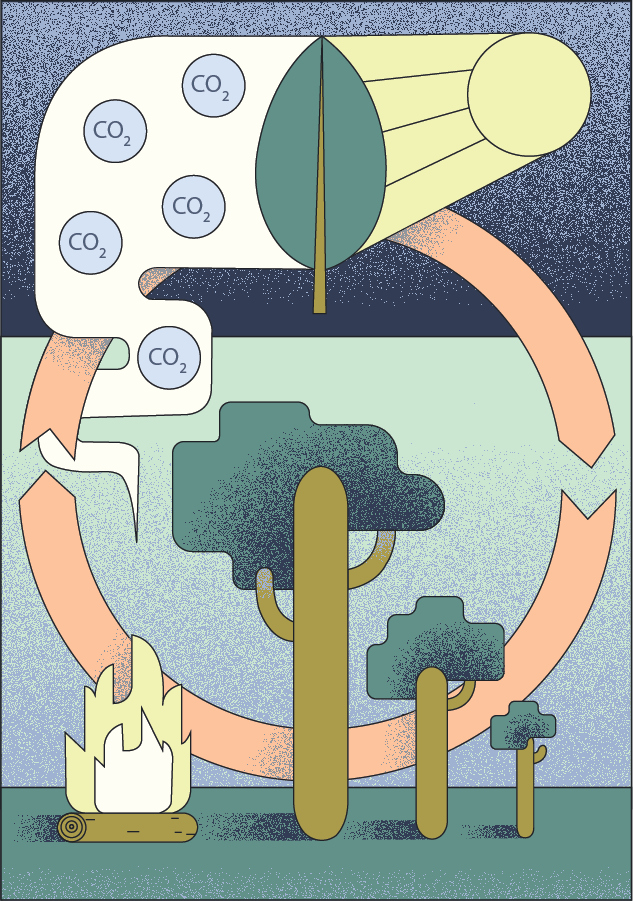 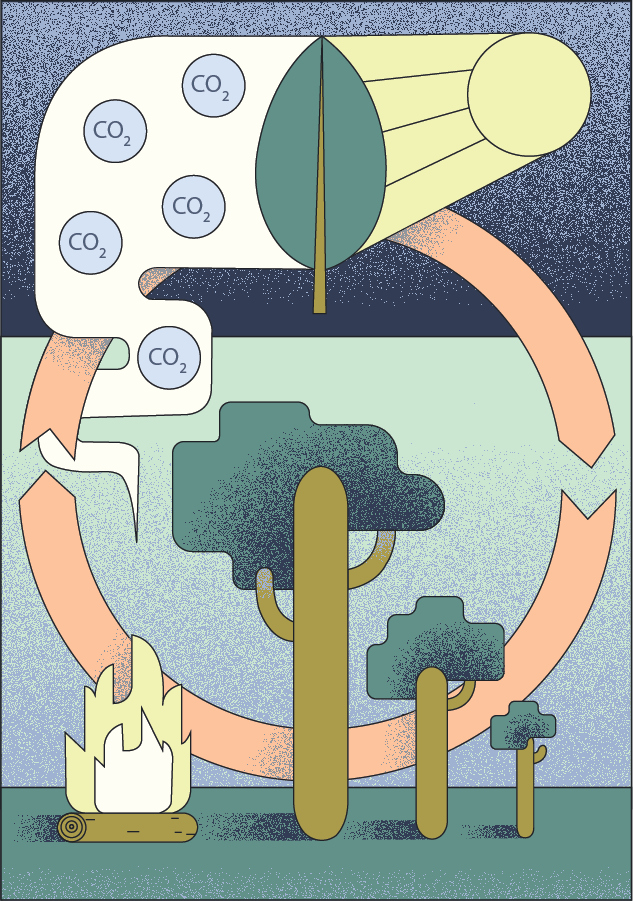 In der Abbildung rechts ist der Kohlenstoffkreislauf dargestellt. Nenne
die bei 1 und 2 auftretenden Energieumwandlungen und Energieformen.
Nimm dazu Stellung, inwieweit man Biomasse als CO2-neutral beschreiben kann.Berechne jeweils mit Hilfe der nebenstehenden Abbildung, welche Fläche in Deutschland landwirtschaftlich genutzt wird, bzw. von Wald bedeckt ist.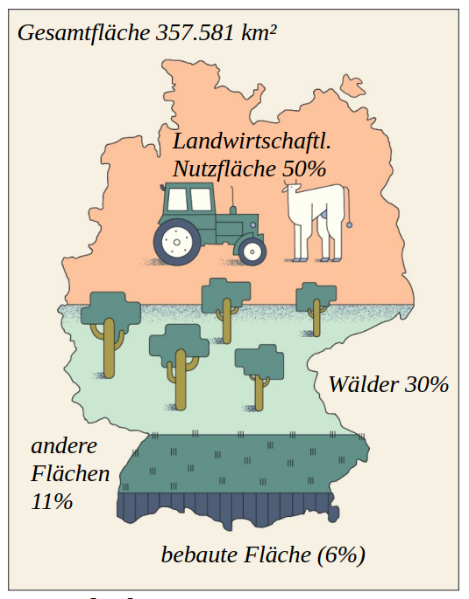 Zur Herstellung von Biomasse verwendet man unter anderem Mais, Pappel oder Raps. Diese wandeln mit einem durchschnittlichen Wirkungsgrad von maximal 0,5 % die Strahlungsenergie der Sonne in chemische Energie um. Die Sonne stellt in Deutschland eine Energie von  pro  pro Jahr zu Verfügung. 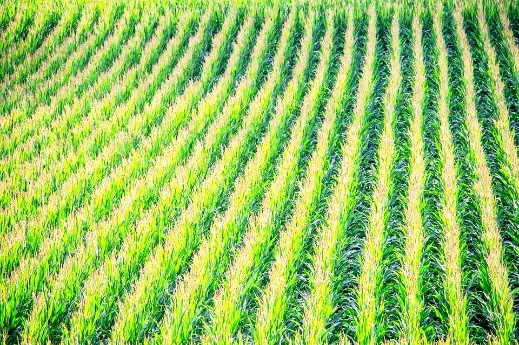 Bestimme damit die Energie, die pro  in einem Jahr durch die Nutzung von Biomasse zur Verfügung steht. Bestimme die Energie, die in einem Jahr durch Biomasse zur Verfügung gestellt werden kann, wenn 30 % der landwirtschaftlichen Fläche (siehe Aufgabe 3) zum Anbau dafür genutzt werden kann.Wälder wandeln die Strahlungsenergie der Sonne (E = 1000 kWh pro m² pro Jahr) mit einem Wirkungsgrad von maximal 0,35 % in chemische Energie um. 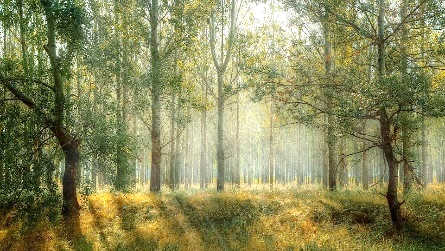 Bestimme damit die Energie, die pro  in einem Jahr durch die Nutzung von Holz zur Verfügung steht.Bestimme die Energie, die in einem Jahr durch Holz zur Verfügung gestellt werden kann, wenn 40 % der Waldfläche dafür genutzt werden.Hinweis: 	Eine „Nutzung von 40 %“ bedeutet nicht, dass jedes Jahr 40 % der gesamten Waldfläche dafür geerntet werden müssen! Da die Bäume die Strahlungsenergie der Sonne in chemische Energie umwandeln, speichern sie die Energie langfristig. Wenn man einen Baum fällt und thermisch verwertet, nutzt man die gesamte Energie, die der Baum im Laufe seines Lebens eingespeichert hat. Daher genügt es, wenn man jährlich nur einen kleinen Bruchteil der Bäume von der 40%igen Nutzfläche fällt.Vergleiche die Ergebnisse aus Aufgabe 4) und 5) mit dem Bedarf an Primärenergie von 120 kWh pro Person pro Tag in Deutschland. Beachte, dass ca. 15 % der Energie für den Anbau und die Ernte benötigt werden.Diskutiere die Vor- und Nachteile der Nutzung von Bioenergie.Abschätzung des Beitrags der Biomasse
zur Energiewende - LösungenIn der Abbildung rechts ist der Kohlenstoffkreislauf dargestellt. Nenne
die bei 1 und 2 auftretenden Energieumwandlungen und Energieformen.
Nimm dazu Stellung, inwieweit man Biomasse als CO2-neutral beschreiben kann.Berechne jeweils mit Hilfe der nebenstehenden Abbildung, welche Fläche in Deutschland landwirtschaftlich genutzt wird, bzw. von Wald bedeckt ist.Zur Herstellung von Biomasse verwendet man unter anderem Mais, Pappel oder Raps. Diese wandeln mit einem durchschnittlichen Wirkungsgrad von maximal 0,5 % die Strahlungsenergie der Sonne in chemische Energie um. Die Sonne stellt in Deutschland eine Energie von  pro  pro Jahr zu Verfügung. Bestimme damit die Energie, die pro  in einem Jahr durch die Nutzung von Biomasse zur Verfügung steht. Bestimme die Energie, die in einem Jahr durch Biomasse zur Verfügung gestellt werden kann, wenn 30 % der landwirtschaftlichen Fläche (siehe Aufgabe 3) zum Anbau dafür genutzt werden kann.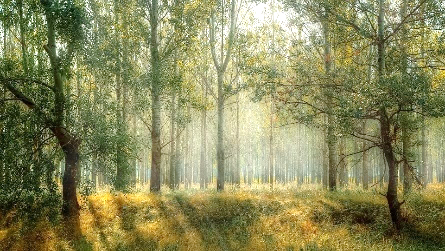 Wälder wandeln die Strahlungsenergie der Sonne (E = 1000 kWh pro m² pro Jahr) mit einem Wirkungsgrad von maximal 0,35 % in chemische Energie um. Bestimme damit die Energie, die pro  in einem Jahr durch die Nutzung von Holz zur Verfügung steht.Bestimme die Energie, die in einem Jahr durch Holz zur Verfügung gestellt werden kann, wenn 40 % der Waldfläche dafür genutzt werden.Hinweis: 	Eine „Nutzung von 40 %“ bedeutet nicht, dass jedes Jahr 40 % der gesamten Waldfläche dafür geerntet werden müssen! Da die Bäume die Strahlungsenergie der Sonne in chemische Energie umwandeln, speichern sie die Energie langfristig. Wenn man einen Baum fällt und thermisch verwertet, nutzt man die gesamte Energie, die der Baum im Laufe seines Lebens eingespeichert hat. Daher genügt es, wenn man jährlich nur einen kleinen Bruchteil der Bäume von der 40%igen Nutzfläche fällt.Vergleiche die Ergebnisse aus Aufgabe 4) und 5) mit dem Bedarf an Primärenergie von 120 kWh pro Person pro Tag in Deutschland. Beachte, dass ca. 15 % der Energie für den Anbau und die Ernte benötigt werden.Diskutiere die Vor- und Nachteile der Nutzung von Bioenergie.